	Ginebra, 23 de marzo de 2018Muy Señora mía/Muy Señor mío,1	Deseo informarle que, por amable invitación de la Academia China de Tecnologías de la Información y la Comunicación (CAICT), la segunda reunión del Grupo Temático sobre "Aprendizaje automático para redes futuras, incluidas las 5G" (FG-ML5G) se celebrará los días 24, 26 y 27 de abril de 2018 en Xi’an (China). La reunión irá precedida por un Taller sobre "Repercusiones de la IA sobre las infraestructuras de TIC" el día 25 de abril de 2018, durante la reunión y en el mismo lugar de celebración. El amable anfitrión de la reunión del Grupo Temático y del Taller será el Gobierno del distrito de alta tecnología de Xi’an y ZTE, y serán coanfitriones China Mobile, China Unicom y China Telecom. El Taller es organizado por la CAICT, en colaboración con la Unión Internacional de Telecomunicaciones (UIT).2	Este Taller se celebrará únicamente en inglés.3	La participación está abierta a los Estados Miembros, a los Miembros de Sector, a los Asociados y a las Instituciones Académicas de la UIT, y a cualquier persona de un país que sea miembro de la UIT y desee contribuir a los trabajos. Esto incluye a las personas que también sean miembros de organizaciones nacionales, regionales e internacionales. La participación en el Taller es gratuita, pero no se otorgarán becas.4	La información relativa al Taller, incluido el proyecto de programa, estará disponible en el sitio web del evento: https://www.itu.int/en/ITU-T/focusgroups/ml5g. Se ruega a los participantes que consulten periódicamente el sitio para nuevas actualizaciones.5	Los delegados disponen de instalaciones de red de área local inalámbrica.6	En la página web del evento figura información práctica sobre el alojamiento, el transporte y los visados.7	Para que la TSB pueda tomar las disposiciones necesarias sobre la organización del Taller, le agradecería que se inscribiese a la mayor brevedad posible a través del formulario en línea disponible en la dirección: http://itu.int/reg/tmisc/ 3001065, y a más tardar el 16 de abril de 2018. Le ruego que tenga presente que la preinscripción de los participantes en los talleres se lleva a cabo exclusivamente en línea.8	Los ciudadanos de algunos países necesitan un visado para poder entrar y efectuar una estadía en China. El visado debe solicitarse al menos cuatro (4) semanas antes de la fecha de inicio del Taller, y obtenerse en la oficina (Embajada o Consulado) que representa a China en su país, o, si no existiera dicha oficina en su país, en la que sea más cercana al país de salida. Para solicitar un visado, sírvase seguir las instrucciones de esta página web.Atentamente,(firmado)Chaesub Lee
Director de la Oficina de
Normalización de las Telecomunicaciones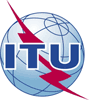 Unión Internacional de TelecomunicacionesOficina de Normalización de las TelecomunicacionesRef.:Circular TSB 80TSB Events/RS–	A las Administraciones de los Estados Miembros 
de la Unión;–	A los Miembros de Sector del UIT-T;–	A los Asociados del UIT-T;–	A las Instituciones Académicas de la UITContacto:Reinhard Scholl–	A las Administraciones de los Estados Miembros 
de la Unión;–	A los Miembros de Sector del UIT-T;–	A los Asociados del UIT-T;–	A las Instituciones Académicas de la UITTel.:+41 22 730 6320–	A las Administraciones de los Estados Miembros 
de la Unión;–	A los Miembros de Sector del UIT-T;–	A los Asociados del UIT-T;–	A las Instituciones Académicas de la UITFax:+41 22 730 5853–	A las Administraciones de los Estados Miembros 
de la Unión;–	A los Miembros de Sector del UIT-T;–	A los Asociados del UIT-T;–	A las Instituciones Académicas de la UITCorreo-e:tsbevents@itu.intCopia:–	A los Presidentes y Vicepresidentes de las Comisiones de Estudio del UIT-T;–	Al Director de la Oficina de Desarrollo de las Telecomunicaciones;–	Al Director de la Oficina de RadiocomunicacionesAsunto:Reunión del Grupo Temático ML5G (24, 26 y 27 de abril de 2018) y Taller "Repercusiones de la IA sobre las infraestructuras de TIC" (25 de abril de 2018), Xi’an (China)Reunión del Grupo Temático ML5G (24, 26 y 27 de abril de 2018) y Taller "Repercusiones de la IA sobre las infraestructuras de TIC" (25 de abril de 2018), Xi’an (China)